SACRAMENTO CITY UNIFIED SCHOOL DISTRICT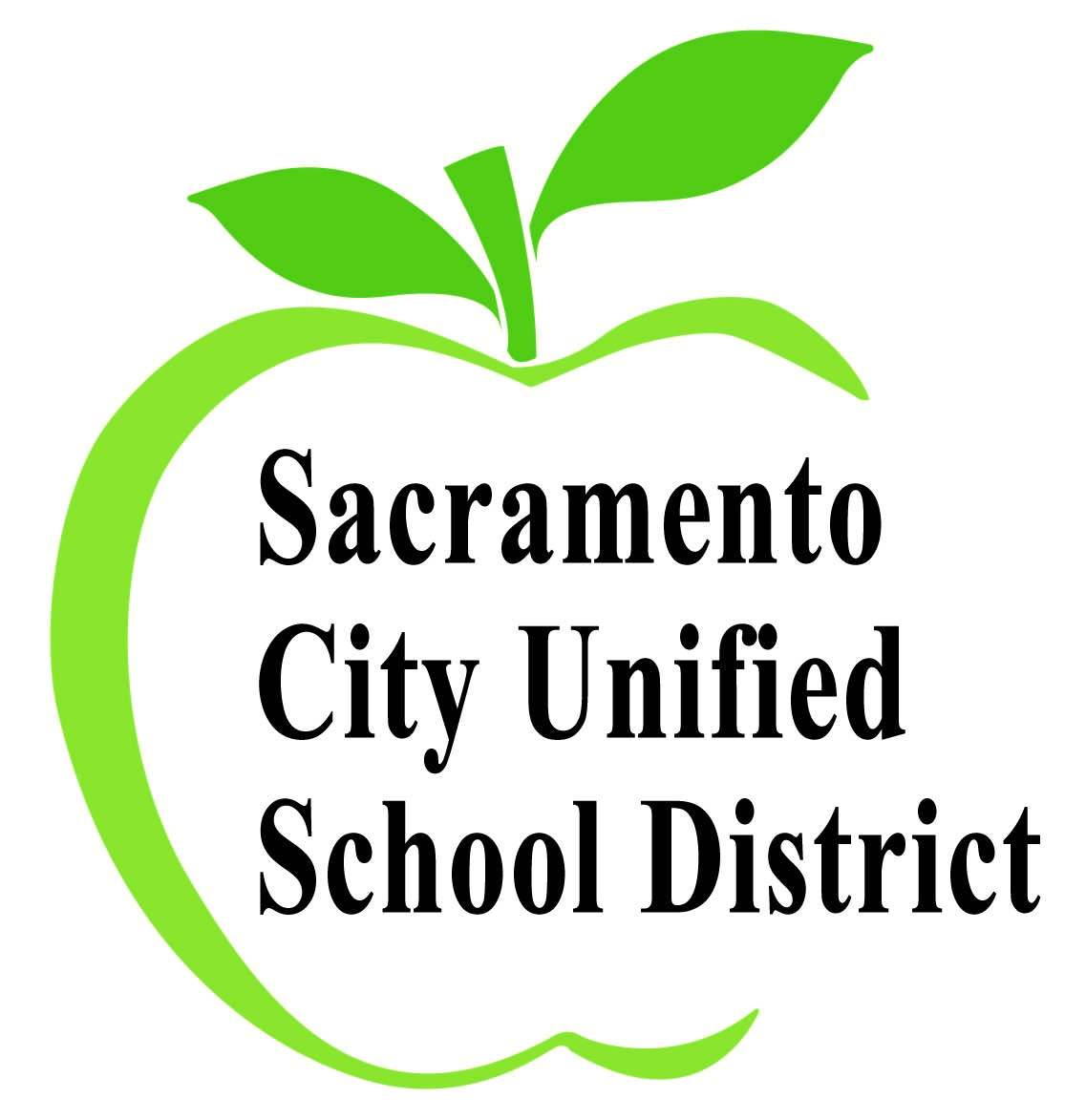 Reporte de Sospecha de Intimidación o Acoso (E5145.4)Indicaciones: Llene este formulario para reportar un presunto acoso o intimidación. Favor de entregarlo al director de la escuela inmediatamente. Se hará una investigación para determinar si ocurrió un acoso o intimidación y si se necesita hacer algo para corregirlo.Por favor describa el incidente con más detalles (Incluya una página adicional si necesita más espacio)Fecha del Presunto Incidente(s)  	      						Escuela: Nombre del Estudiante Acosado:  	      						Grado: Nombre del Estudiante Agresor:  	      						Grado: Nombre del Estudiante Agresor:  	      						Grado:Nombre del Estudiante Agresor:  	      						Grado:¿Qué ocurrió? (Marque todas las opciones que se apliquen)¿Qué ocurrió? (Marque todas las opciones que se apliquen)    Una agresión física directa/pelea    Pidió a alguien que golpeara o dañara a un estudiante    Provocó, insultó, amenazó    Hizo gestos groseros o amenazantes    Usó insultos raciales o religiosos     Excluyó o rechazó al estudiante    Usó insultos sexuales    Intimidó, se aprovechó de o extorsionó al estudiante    Propagó rumores o chismes dañinos    Otro: _________________________________________¿Dónde ocurrió el incidente? (Marque todas las opciones que se apliquen)¿Dónde ocurrió el incidente? (Marque todas las opciones que se apliquen)¿Dónde ocurrió el incidente? (Marque todas las opciones que se apliquen)    En el aula    En el pasillo    En el comedor    En el baño    En el patio de juegos/cancha    Durante la excursión/actividad/evento    Afuera de la escuela    Por email/texto/computadora    Otra: _____________________¿Cuándo ocurrió el incidente?¿Cuándo ocurrió el incidente?¿Cuándo ocurrió el incidente?    Durante la clase    Durante el periodo entre las clases    Durante el recreo    Antes/después de la escuela    Durante el almuerzo    Otro:  _____________________Por favor indique si el incidente fue una agresión hacia el estudiante debido a una de las siguientes características, reales o percibidas: Por favor indique si el incidente fue una agresión hacia el estudiante debido a una de las siguientes características, reales o percibidas: Por favor indique si el incidente fue una agresión hacia el estudiante debido a una de las siguientes características, reales o percibidas: Por favor indique si el incidente fue una agresión hacia el estudiante debido a una de las siguientes características, reales o percibidas: Por favor indique si el incidente fue una agresión hacia el estudiante debido a una de las siguientes características, reales o percibidas:   Exceso de peso      Homosexual, lesbiana, bisexual, transexual    Necesidades especiales o discapacidad    Raza minoritaria, color de piel o nacionalidad                       Otra:Persona que reporta el presunto incidente (Puede ser diferente a la persona que llena este formulario)Nombre:                                                                                                        Teléfono:                                               Título:  Persona que llena el formulario:Nombre:                                                                                                        Teléfono:                                               Título:  Firma:                                                                                                                                                             Fecha: 